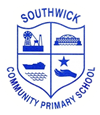 Spelling Policy (Linked to Essentials, Literacy Action Plan and should be read alongside the Literacy Policy)At Southwick Community Primary School we firmly believe that good spelling is an essential skill which allows the children to communicate their understanding in all curriculum subjects. In order for pupils to develop into effective and confident writers they need to develop and use a range of effective spelling strategies. By providing the children with a range of strategies we equip them with the independence to attempt spellings before asking for adult help. We particularly want the children to develop a love of language and the confidence to spell more challenging and ambitious words. In allowing them opportunities to develop a rich and exciting vocabulary, we are enabling them to become effective communicators.Aims and Objectives By adopting a consistent approach to the teaching of spelling we aim for the children to develop confidence and accuracy when spelling across the curriculum. In doing so we aim to:  Develop and teach the children to use a range of effective spelling strategies  Encourage creativity and the use of more ambitious vocabulary in their writing Enable children to write independently  Enhance proof reading and editing skills  Encourage children to identify patterns in words and spellings.  Promote a positive and confident attitude towards spelling  Help children to use a range of dictionaries and spell checks effectively Help children recognise that spelling is a lifelong skill  Provide equal opportunities for all pupils to achieve success in spellingApproaches to Teaching and learning Specific sessions following the Read, Write Inc. Phonics programme are taught every day in EYFS and Key Stage 1. In KS2 spelling is taught based upon the New 2014 National Curriculum framework. Throughout Key Stage 2 some children may continue to work on Read, Write Inc. as well as in smaller groups from spelling intervention. Spelling Strategies The teaching and learning of phonics and the correspondence between letters and their sounds underpins all of the spelling strategies taught across the school. Alongside the specific Read, Write Inc. Phonics programme, we endeavour to teach the children a range of spelling strategies in order to appeal to a variety of learning styles. These include: The say and cover and write and check strategy   Identifying syllables in words in order to break words into smaller parts  Identifying words families e.g. smile- smiling- smiled  Using words already known to help spell new words  Mnemonics - making up sentences to help remember the spelling of a word Finding words within words  Making links between the origin of words and their spelling (etymology)  Using word banks and dictionaries   Learning different spelling patterns and investigating new spelling rules Linking handwriting to spelling and phonics, in order to develop a visual memory to aid spelling At Southwick Community Primary School we understand that children have different learning needs, therefore throughout the school the children will be offered a wide range of spelling activities to provide a stimulus for all learning styles. They may take the form of:  Paired, individual, small group or whole class teaching  Whiteboard work  Dictionary and thesaurus activities  Audio visual activities (Video, DVD, On-line)  Writing experiences through play.  Word games, word searches, crosswords, puzzles  Specific homework activities  Investigative work  Editing and re-drafting work  Creating word banks linked to topic work or high frequency words  Word play activities  Action rhymes and songs  Creative workResources To enable all children to develop the range of strategies taught, classrooms will be well equipped to support the different activities and learning styles. Resources may include:  Whiteboard and pens, ICT, spelling games. Magnetic letters, word banks (including cross curricular words as well as high frequency words), word cards, thesauruses, dictionaries, picture dictionaries, wall charts and vocabulary walls. Handwriting and Spelling Links between handwriting, phonics and spelling are also important. The regular practice of letter patterns and the copying of high frequency words helps develop good visual and writing habits. By copying and tracing whole words and linking their handwriting to patterns learnt in Letters and Sounds, the children will develop a good motor memory which will aid independent writing and spelling. Home/ School links Children will be sent home spellings to learn. Southwick Community Primary School recognises that parents have an active part to play in all aspects of their children’s learning.SEN Some children will continue to find these spelling strategies difficult to use effectively and will need additional support beyond differentiated classroom activities. TAs may lead additional multi-sensory spelling activities involving small groups or with individuals. Class teachers will liaise with the SENCO when considering the specific needs of some children. Specific Targets will be included in Educational Health Plans.Equal Opportunities All children will have an equal opportunity to work within this policy area. Account will be taken of specific needs and where appropriate support will be accessed through the special needs policy. Assessment Regular monitoring and work scrutiny will take place by teachers, Phase Leaders SLT. In Key stage 1 and Key Stage 2 weekly spellings will be sent home to learn and will be checked each week in class. Teachers will feed back to the children through regular written or verbal comments and individual targets may be given when appropriate. As part of the end of Key Stage 2 testing, the children in Year 6 will undertake the Spelling, Punctuation and Grammar test.Roles and Responsibilities This policy has been developed through consultation with staff, subject leader, head teacher and governing body. The Head teacher, Senior Leadership team and subject leader will monitor and evaluate the work achieved. The leader will identify areas for development, resource needs and moderate standards across the school.